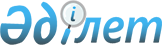 О продаже государственных пакетов акций Государственной акционерной компании "Байланыс-курылысшы"Постановление Правительства Республики Казахстан от 19 апреля 1996 г. N 475



          Во исполнение Плана действий Правительства по углублению реформ
на 1996-1998 годы, в целях совершенствования системы управления
экономикой, развития конкуренции и ускорения процессов приватизации
Правительство Республики Казахстан постановляет:








          1. Прекратить права Государственной акционерной компании
"Байланыс-курылысшы" на владение, пользование и управление
государственными пакетами акций акционерных обществ и
государственными долями в уставных фондах совместных предприятий
согласно приложению 1.




          2. Государственному комитету Республики Казахстан по управлению
государственным имуществом представить на общем собрании акционеров
Государственной акционерной компании "Байланыс-курылысшы" интересы
государства в вопросах:




          исключения из уставного фонда Государственной акционерной
компании "Байланыс-курылысшы" государственных пакетов акций
акционерных обществ, перечисленных в приложении 2, и передачи их
Государственному комитету Республики Казахстан по приватизации;




          исключения из уставного фонда Государственной акционерной
компании "Байланыс-курылысшы" государственных долей в совместных
предприятиях "Комтел" и "Веснет";




          переименования, в связи с изменением структуры и системы
управления предприятиями и подразделениями, Государственной
акционерной компании "Байланыс-курылысшы" в акционерное общество
"Байланыс-курылысшы";




          привлечения дополнительных средств участников на пополнение
уставного фонда акционерного общества "Байланыс-курылысшы" с целью
создания возможностей для осуществления хозяйственной деятельности.




          3. Государственному комитету Республики Казахстан по управлению
государственным имуществом:




          отозвать права владения, пользования и управления и исключить в
установленном законодательством порядке из уставного фонда
акционерного общества "Павлодарэлектронмаш" его государственную долю
в совместном предприятии "Веснет";




          передать акционерному обществу "Байланыс-курылысшы" в
установленном законодательством порядке в доверительное управление
государственные доли в совместных предприятиях "Веснет" и "Комтел",
ранее принадлежавшие на правах владения, пользования и управления
Государственной акционерной компании "Байланыс-курылысшы" и
акционерному обществу "Павлодарэлектронмаш", и определить
акционерное общество "Байланыс-курылысшы" правопреемником
Государственной акционерной компании "Байланыс-курылысшы" по
иностранным кредитам, выделенным ему на создание совместных
предприятий "Веснет" и "Комтел" согласно постановлению Кабинета
Министров Республики Казахстан от 29 ноября 1991 г. N 753  
 P910753_ 
 
"О мерах по организации производства средств связи в Казахской ССР
для интенсивного развития телевидения, радиовещания и телефонной
связи";




          рассмотреть возможность эквивалентного обмена акций
Государственной акционерной компании "Байланыс-курылысшы" на акции
акционерного общества "Байланыс-курылысшы" и акций (доли) акционерных
обществ (хозяйственных товариществ), образованных на базе совместных
предприятий "Веснет" и "Комтел".




          4. Государственному комитету Республики Казахстан по
приватизации реализовать на закрытых аукционах с привлечением
физических и юридических лиц системы строительства связи
государственные пакеты акций акционерных обществ согласно приложению
2 и акционерного общества "Байланыс-курылысшы".




          5. Признать утратившими силу:




          постановление Кабинета Министров Республики Казахстан от 8
февраля 1994 г. N 147 "О Государственной акционерной компании
"Байланыс-курылысшы" (САПП Республики Казахстан, 1994 г., N 6,
ст. 73);




          постановление Кабинета Министров Республики Казахстан от 14
февраля 1994 г. N 184 "О президенте и Наблюдательном совете
Государственной акционерной компании "Байланыс-курылысшы".





     Премьер-Министр
   Республики Казахстан

                                           Приложение 1



                                   к постановлению Правительства
                                        Республики Казахстан
                                     от 19 апреля 1996 г. N 475











                            Перечень акционерных обществ и совместных




             предприятий, на государственные пакеты акций
           и имущество которых прекращаются права владения,
         пользования и управления Государственной акционерной
                    компании "Байланыс-курылысшы"

     АО "Алматытелефонстрой", г. Алматы
     АО "Промсвязь", г. Алматы
     АО "Связьмонтаж", г. Алматы
     АО "Связьстрой", г. Атырау
     АО "Востоксвязь", г. Усть-Каменогорск
     АО "Байланыс", г. Талдыкорган
     СП "Комтел", г. Уральск
     СП "Веснет", г. Павлодар

                                           Приложение 2



                                   к постановлению Правительства
                                        Республики Казахстан
                                     от 19 апреля 1996 г. N 475














                        Перечень акционерных обществ, государственные




            пакеты акций которых передаются для реализации
            Государственному комитету Республики Казахстан
                           по приватизации

      АО "Алматытелефонстрой", г. Алматы
      АО "Промсвязь", г. Алматы
      АО "Связьмонтаж", г. Алматы
      АО "Востоксвязь", г. Усть-Каменогорск
      АО "Байланыс", г. Талдыкорган



      
      


					© 2012. РГП на ПХВ «Институт законодательства и правовой информации Республики Казахстан» Министерства юстиции Республики Казахстан
				